Расчетно-графическое задание № 5 Вариант 61.	Через   центр   железного   кольца  перпендикулярно  к  его  плоскости  проходит  длинный  прямолинейный  провод, по которому  течет  ток I=25A. Кольцо имеет четырехугольное сечение (рис.56),  размеры   которого   l1=18   мм,  l2=22  мм  и  h=5  мм.  Считая  приближенно, что в любой точке сечения кольца индукция одинакова  и  равна индукции на средней линии кольца, найти магнитный поток  Ф, пронизывающий площадь сечения кольца.     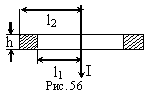 Ответ: Ф=18 мкВб. Рисунок: Есть.  2.	Горизонтальный  стержень  длиной  l=1  м  вращается  вокруг  вертикальной  оси,  проходящей  через  один  из  его концов. Ось  вращения  параллельна  магнитному  полю,  индукция которого В=50  мкТл.  При какой частоте вращения стержня n разность потенциалов  на концах этого стержня U=1 мВ?     Ответ: При 6.4 об/с. Рисунок: нет.  3.	Обмотка   соленоида  выполнена  тонким  проводом  с  плотно  прилегающими  друг  к другу витками. Длина катушки равна 1 м, ее  диаметр  2 см. По обмотке идет ток. Вычислить размеры участка на  осевой  линии, в пределах которого магнитная индукция может быть  вычислена  по  формуле бесконечного соленоида с погрешностью, не  превышающей 0,1 %.     Ответ: 68,4 см; границы участка отстоят от концов катушки на  15,8 см. Рисунок: нет.  4.	В  однородном  магнитном  поле  напряженностью  H=79,6 кА/м  помещена   квадратная  рамка,  плоскость  которой  составляет  с  направлением  магнитного  поля угол альфа = 45 градусов. Сторона  рамки а = 4 см. Найти магнитный поток Ф, пронизывающий рамку.     Ответ: Ф = 113 мкВб. Рисунок: Нет.  5.	Протон и электрон, двигаясь с одинаковой скоростью, влетают  в  однородное  магнитное поле. Во сколько раз радиус кривизны R1  траектории   протона   больше  радиуса  кривизны  R2  траектории  электрона?     Ответ: R1/R2=1840. Рисунок: Нет.  6.	В  однородном  магнитном поле с индукцией 0,01 Тл находится  прямой  провод длиной 8 см, расположенный перпендикулярно линиям  индукции.  По  проводу  течет  ток  2  А. Под действием сил поля  провод переместился на расстояние 5 см. Найти работу сил поля.     Ответ: 80 мкДж. Рисунок: нет.  7.	По  прямому  бесконечно длинному проводнику течет ток 50 А.  Определить магнитную индукцию B в точке, удаленной на расстояние  r = 5 см от проводника.     Ответ: 200 мкТл. Рисунок: нет.  8.	Два прямоугольных длинных параллельных проводника находятся  на  некотором  расстоянии  друг  от  друга. По проводникам текут  одинаковые  токи в одном направлении. Найти токи I1 и I2,текущие  по  каждому  из  проводников, если известно, что для того, чтобы  раздвинуть  эти проводники на вдвое большее расстояние, пришлось  совершить работу (на единицу длины проводников) Al=55 мкДж/м.     Ответ: I1=I2=20 А. Рисунок: Нет.  9.	Найти  отношение  q/m  для  заряженной  частицы,  если она,  влетая  со  скоростью  v=10**6  м/с  в однородное магнитное поле  напряженностью  Н=200 кА/м, движется по дуге окружности радиусом  R=8,3  см. Направление скорости движения частицы перпендикулярно  к  направлению  магнитного  поля. Сравнить найденное значение со  значением q/m для электрона, протона и альфа-частицы.     Ответ: q/m=4,8*10**7  Кл/кг.  Для  электрона q/m=1,76*10**11  Кл/кг;   для  протона  q/m=9,6*10**7  Кл/кг;  для  альфа-частицы  q/m=4,8*10**7 Кл/кг. Рисунок: Нет.  10.	Напряжённость  магнитного  поля  в  центре  кругового витка  0.8Э.  Радиус витка 11см. Найти напряжённость магнитного поля на  оси витка на расстоянии 10см от его плоскости.     Ответ: H=25,7 А/м. Рисунок:нет  